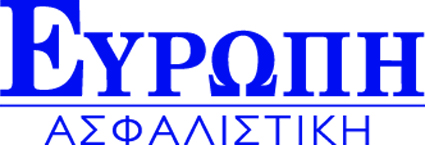 Eπενδύουμε στις νέες τεχνολογίεςΗ ΕΥΡΩΠΗ Ασφαλιστική, ακολουθώντας τους σύγχρονους ρυθμούς και τις εξελίξεις της καθημερινότητας, τα τελευταία 5 χρόνια επενδύει σημαντικά στις νέες τεχνολογίες για να αναβαθμίσει τις παρεχόμενες υπηρεσίες προς του πελάτες και συνεργάτες της .Ειδικότερα η εταιρεία επενδύει στιςΥποδομές ΥπηρεσίεςΚαινοτομίαΕπικοινωνίαΥποδομέςΥλοποίησε το νέο σύγχρονο Data Center πλήρως εναρμονισμένο με τους διεθνείς κανόνες ασφαλείας. Σε συνδυασμό με την ενεργοποίηση του εναλλακτικού μηχανογραφικού κέντρου η εταιρεία εξασφάλισε απρόσκοπτη παροχή υπηρεσιών 24-7-365 στους πελάτες και συνεργάτες της. και πλήρη ασφάλεια στα δεδομένα των πελατών και των συνεργατών της. Οι νέες υποδομές είναι φιλικές προς το περιβάλλον, επιτρέποντας στην εταιρεία να κάνει και οικονομίες κλίμακος από την λειτουργία του.Ηλεκτρονικό πρωτόκολλο & ηλεκτρονικό φάκελοΥλοποίησε και έθεσε σε πλήρη λειτουργία το ηλεκτρονικό πρωτόκολλο και τον ηλεκτρονικό φάκελο σε όλα τα τμήματα της εταιρείας. Η ΕΥΡΩΠΗ Ασφαλιστική μετασχηματίστηκε σε μία Paperless εταιρεία, εξοικονομώντας χώρους, χρόνο και χρήμα.Επιπρόσθετα, προσέφερε στα στελέχη της την εύκολη ανάκτηση κάθε χρήσιμου εγγράφου, βελτιώνοντας τις παρεχόμενες υπηρεσίες προς τους πελάτες και τους συνεργάτες της. ΥπηρεσίεςΔιέθεσε πρώτη στους συνεργάτες της, τη υπηρεσία του «Πληρώνω Τυπώνω» μέσω του B2B Portal της εταιρείας Πρόσφερε στους συνεργάτες της, την δυνατότητα ON Line έκδοσης συμβολαίων και σε retail προϊόντα, πέραν του κλάδου Αυτοκινήτου. Κατοικίες, Μικρές Επιχειρήσεις, Αστική Ευθύνη Σκαφών ΥγείαςΜέσω των συγκεκριμένων υπηρεσιών η εταιρεία αποκέντρωσε και αυτοματοποίησε την έκδοση συμβολαίων μειώνοντας σημαντικά το λειτουργικό κόστος υπέρ των πελατών της, βελτιώνοντας σημαντικά τους χρόνους που ο πελάτης λαμβάνει το ασφαλιστήριο συμβόλαιο του.Παρέχει την νέα υπηρεσία e-Underwriter.Ακόμα και σε πολύπλοκους κινδύνους, η εταιρεία δίνει αυτόματη έγκριση σε αιτήσεις ασφάλισης που καλύπτουν τους κανόνες ανάληψης, προσφέροντας  υπηρεσίες  fast track έκδοσης συμβολαίων. Στόχος μας είναι να φτάνουν στους φυσικούς Underwriters μόνο ένα μικρό ποσοστό αιτήσεων για περεταίρω αξιολόγηση.Προσφέρει στους συνεργάτες της μέσω του Β2Β Portal της εταιρείας, ON Line ενημέρωση για τα συμβόλαια, τις οφειλές και την εξέλιξη των ζημιών των πελατών τους. Παρέχει στους πελάτες της την υπηρεσία ON Line πληρωμή ασφαλίστρων. Ο πελάτης μπορεί να κάνει ΟΝ Line αναζήτηση της οφειλής του, ανεξάρτητα από τον κλάδο ασφάλισης, χωρίς την χρήση πολύπλοκων κωδικών πληρωμής. Ο πελάτης μπορεί να πληρώσει την οφειλή του έως και σε 6 άτοκες δόσεις και να ζητήσει να ενεργοποιήσει πάγια εντολή για την πληρωμή των επόμενων οφειλών του συμβολαίου.Με την πληρωμή των ασφαλίστρων ο πελάτης λαμβάνει ηλεκτρονικά και άμεσα το συμβόλαιο του.Υλοποίησε το νέο κανάλι απευθείας πωλήσεων ασφαλιστικών προϊόντων Europe Direct για τα προϊόντα Αυτοκινήτου, Κατοικίας και Υγείας.	Ο χρήστης χωρίς πολύπλοκες διαδικασίες, μέσα σε ένα εύχρηστο και φιλικό περιβάλλον έχει την δυνατότητα να λάβει τιμές για όλα τα ανταγωνιστικά προϊόντα της εταιρείας. να ενημερωθεί και να επιλέξει το προϊόν που ταιριάζει στις ανάγκες του. και αφού προβεί στην πληρωμή του ασφαλίστρου, να λάβει άμεσα και ηλεκτρονικά το ασφαλιστήριο συμβόλαιο του.ΚαινοτομίαΣχεδίασε, υλοποίησε και διέθεσε την πρώτη διττή εφαρμογή για κινητές συσκευές στο ασφαλιστικό χώρο, το Ευρώπη Ασφαλιστική App για τους συνεργάτες και τους πελάτες της εταιρείας με πρωτοποριακές υπηρεσίες όπως.On Line κλήση οδικής βοήθειαςOn Line ενημέρωση για Συμβόλαια, Οφειλές και ζημιές πελατώνOn Line προσφορά ασφάλισης με σύγκριση τιμών στα ανταγωνιστικά προϊόντα της εταιρείαςOn Line καταγραφή αίτησης και έκδοσης συμβολαίου με άμεση αποστολή του, στο ηλεκτρονικό ταχυδρομείο του πελάτη.ΕπικοινωνίαΈθεσε σε λειτουργία τη νέα μοντέρνα, εύχρηστη και φιλική εταιρική ιστοσελίδα της εταιρείας.Ο χρήστης έχει τη δυνατότητα να ενημερωθεί για την Ιστορία, την φιλοσοφία και τα νέα της Εταιρίας, αλλά και να λάβει όλες τις απαραίτητες πληροφορίες για την πλούσια γκάμα των ασφαλιστικών προϊόντων .Ενεργοποίησε τα νέα Digital κανάλια επικοινωνίας με τους συνεργάτες και τους πελάτες της, μέσω των δημοφιλών μέσων κοινωνικής δικτύωσης (Facebook,linked in, You tube).Στόχος μας, ο συνεχής εμπλουτισμός και η αναβάθμιση των ψηφιακών υπηρεσιών μας για την πληρέστερη και ουσιαστική εξυπηρέτησή όλων των χρηστών